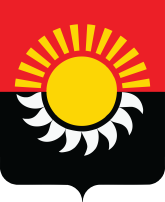 РОССИЙСКАЯ ФЕДЕРАЦИЯКемеровская область-КузбассОсинниковский городской округ Кемеровской области- КузбассаСовет народных депутатов Осинниковского городского округаРЕШЕНИЕ« » декабря 2022г.					                                               № -МНАпринято на заседании Совета народныхдепутатов Осинниковского городскогоокруга «» декабря 2022 годаО внесении изменений в Положение о порядке организации и проведения публичных слушаний в муниципальном образовании - Осинниковский городской округ	В соответствии со статьей 28 Федерального закона от 06.10.2003 № 131-ФЗ «Об общих принципах организации местного самоуправления в Российской Федерации» Постановлением Правительства РФ от 03.02.2022 № 101 «Об утверждении Правил использования федеральной государственной информационной системы «Единый портал государственных и муниципальных услуг (функций)» в целях организации и проведения публичных слушаний», статьей 18 Устава Осинниковского городского округа Кемеровской области - Кузбасса Совет народных депутатов Осинниковского городского округа решил:	1. Внести в Положение о порядке организации и проведения публичных слушаний в муниципальном образовании - Осинниковский городской округ (далее - Положение), утвержденное Решением Совета народных депутатов Осинниковского городского округа от 27.03.2018 № 385-МНА «Об утверждении Положения о порядке организации и проведения публичных слушаний в муниципальном образовании - Осинниковский городской округ» ( в редакции Решения Совета народных депутатов Осинниковского городского округа от 25.11.2021 N 229-МНА) следующие изменения:1.1.	Статью 7 Положения  дополнить частью 15 следующего содержания:«15. Платформа обратной связи Федеральной государственной информационной системы «Единый портал государственных и муниципальных услуг (функций)» (далее – ПОС) может быть использована в целях размещения материалов и информации для заблаговременного оповещения жителей Осинниковского городского округа о времени и месте проведения публичных слушаний, обеспечения возможности представления жителями замечаний и предложений по вынесенному на обсуждение проекту муниципального правового акта, а также для участия в публичных слушаниях в соответствии с частью 4 статьи 28 Федерального закона «Об общих принципах организации местного самоуправления в Российской Федерации» и для опубликования (обнародования) результатов публичных слушаний, включая мотивированное обоснование принятых решений.Органы местного самоуправления в случае использования ПОС в целях проведения публичных слушаний руководствуется Правилами, утвержденными постановлением Правительства Российской Федерации от 03.02.2022 № 101, а также методическими рекомендациями, организационными и технологическими регламентами, установленными Министерством цифрового развития, связи и массовых коммуникаций Российской Федерации.».1.2.	Статью 8 дополнить часть 2.1  следующего содержания:«2.1. В случае использования ПОС для целей проведения публичных слушаний оповещение жителей Осинниковского городского округа осуществляется уполномоченным сотрудником с использованием личного кабинета в соответствующем разделе ПОС заблаговременно, с учетом сроков, установленных настоящим Решением.Представление жителями  городского округа замечаний и предложений по вынесенному на обсуждение проекту муниципального правового акта, а также участие в публичных слушаниях обеспечиваются с использованием ПОС после прохождения авторизации на Едином портале государственных и муниципальных услуг (функций). Замечания и предложения по вынесенному на обсуждение проекту муниципального правового акта могут быть представлены жителем городского округа с использованием ПОС с даты опубликования органом местного самоуправления сведений  путем направления замечаний и предложений по вынесенному на обсуждение проекту муниципального правового акта, а также сведений о своих фамилии, имени, отчестве (при наличии), реквизитах основного документа, удостоверяющего личность гражданина, дате рождения и адресе регистрации по месту жительства жителя муниципального образования.Замечания и предложения по вынесенному на обсуждение проекту муниципального правового акта направляются в личный кабинет, где они обрабатываются уполномоченным сотрудником.».1.3.	Статью 12 дополнить частью 5.1 следующего содержания:«5.1.В случае использования ПОС результаты публичных слушаний и мотивированное обоснование принятых решений публикуются уполномоченным сотрудником в соответствующем разделе ПОС для ознакомления жителей Осинниковского городского округа в срок, предусмотренный настоящим Решением.».2. Направить настоящее Решение Главе Осинниковского городского округа для подписания и официального опубликования.3. Опубликовать настоящее Решение в газете «Время и жизнь».4.Настоящее Решение вступает в силу со дня, следующего за днем официального опубликования.ПредседательСовета народных депутатовОсинниковского городского округа                                                             Н.С. КоваленкоГлава Осинниковскогогородского округа                                                                                             И.В. Романов